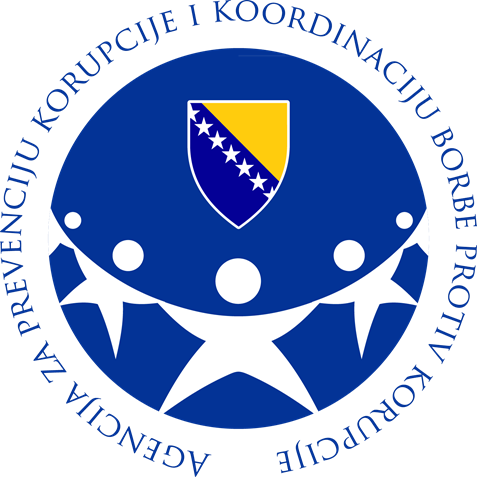 Primjer upitnika za samoprocjenu integritetaza institucije zdravstvenog sektoraNAPOMENA: Uposleni institucije upitnik za samoprocjenu integriteta ispunjavaju anonimno. Prilikom popunjavanja upitnika neophodno je označiti jedan odgovor na svako pitanje. Upitnik je sastavljen sa ciljem pružanja pomoći radnoj grupi za izradu plana integriteta. Radna grupa je slobodna da određena pitanja izbriše iz upitnika, preformuliše odnosno da doda nova pitanja ukoliko to smatra neophodnim .1. Da li obavljate aktivnosti koje su, po Vašem mišljenju, podložne nepravilnostima, korupciji i koruptivnom dejstvu? 1. Da2. Ne2. Ukoliko obavljate aktivnosti koje su podložne nepravilnostima, korupciji i koruptivnom dejstvu (tzv.“rizične aktivnosti“), možete li navesti tri primjera za iste: Primjer broj 1:______________________________________________________________Primjer broj 2:______________________________________________________________Primjer broj 3:______________________________________________________________3. Da li postoje posebni propisi ili interna pravila koja regulišu izvršavanje tzv. „rizičnih aktivnosti“ koje ste prethodno naveli?1. Da2. Ne3. Nisam upoznat/a da li navedeni propisi/interna pravila postoje u instituciji4. Ukoliko je odgovor na prethodno pitanje „Da“, da li ste upoznati sa sadržajem propisa/internih pravila?1. Da2. Ne5. Prilikom obavljanja svakodnevnih poslova i zadataka, da li dobivate posebne upute i smjernice od strane Vašeg nadređenog za izvršavanje ovih aktivnosti, pored eventualno uobičajenih poslovnih konsultacija?1. Da2. Ne6. Da li izvršavate ove aktivnosti u saradnji sa bliskim saradnicima?1. Da2. Ne7. U Vašoj odsutnosti, da li Vas mijenja saradnik koji posjeduje jednake/slične kvalifikacije za obavljanje tzv. „rizičnih aktivnosti“? 1. Da2. Ne8. Da li Vam je poznat opis Vašeg radnog mjesta?1. Da2. Ne9. Smatrate li da, u praksi, imate veća ovlaštenja od onih koja su vam formalno dodijeljena, odnosno sadržana u opisu Vašeg radnog mjesta, odnosno da li u ovom pogledu postoji tzv. „siva zona“?1. Da2. Ne 10. Ukoliko je odgovor na prethodno pitanje „Da“ da li se konsultujete sa Vašim nadređenim prije donošenja odluka koje spadaju u oblast „sive zone“?1. Da2. Ne11. Da li odgovarate Vašem nadređenom nakon donošenja odluka koje spadaju u oblast „sive zone“?1. Da2. Ne12. Da li se održavaju zajedničke poslovne konsultacije (sastanci) sa Vašim nadređenima i bliskim saradnicima?1. Da2. Ne13. Ukoliko održavate zajedničke poslovne konsultacije (sastanke), navedite njihovu prosječnu učestalost?1. Manje od jednom mjesečno2. Jednom mjesečno3. Više od jednom mjesečno14. Ukoliko održavate zajedničke poslovne konsultacije, navedite koliko često razgovarate na temu jačanja ličnog i institucionalnog integriteta? 1. Nikada 2. Manje od jednom mjesečno3. Jednom mjesečno4. Više od jednom mjesečno15. Da li je Vaš nadređeni brzo i lahko dostupan za konsultacije?1. Da2. Ne16. Koliko često, u prosjeku, izvještavate Vašeg nadređenog o svom radu?1. Manje od jednom mjesečno2. Jednom mjesečno3. Više od jednom mjesečno17. Da li nadređeni ocjenjuje vaš rad (najmanje) jednom godišnje?1. Da2. Ne18. Da li se u Vašoj instituciji uglavnom ocjenjuje količina obavljenog posla, a ne kvalitet obavljenog posla?1. Da2. Ne3. Ne mogu to procijeniti19. Da li ste ikada na poslu slušali o privatnim problemima svojih saradnika (npr. o finansijskim problemima, bračnim problemima, problemima u međuljudskim odnosima i sl.)?1. Da2. Ne3. Ponekad20. Da li ste ikada bili suočeni sa pitanjima/poslovima u kojima bi vaše profesionalne odluke mogle ostaviti posljedice po Vaš privatni život?1. Da2. Ne21. Ukoliko je odgovor na prethodno pitanje „Da“, da li ste to pitanje/posao predali nekom drugom na rješavanje, da li ste tražili svoje izuzeće prilikom donošenja odluka ili ste uključili saradnika ili nadređenog pri donošenju odluke?1. Da2. Ne3. Nisam znao kako bih postupio/la u navedenoj situaciji22. Kontaktirate li sa osobama izvan Vaše institucije u okviru obavljanja Vaših redovnih poslovnih aktivnosti? 1.Da2.Ne23. Da li Vaš nadređeni zna sa kojim osobama izvan Vaše institucije kontaktirate u okviru obavljanja Vaših redovnih poslovnih aktivnosti?1. Da2. Ne24. Da li je Vaš nadređeni upoznat sa tematikom i prirodom tih kontakata?1. Da2. Ne3. Ne znam 25. Da li je bilo određenih pokušaja osoba unutar ili van Vaše institucije da utiču na profesionalne odluke Vas ili nekog Vašeg saradnika?1. Da2. Ne3. Ne želim odgovoriti na ovo pitanje26. Da li u Vašoj instituciji postoje propisi koji se odnose na čuvanje povjerljivih /tajnih podataka/informacija te da li se navedeni propisi primjenjuju u praksi?1. Da2. Ne27. U slučaju da postoji sukob interesa tj. sukob između nekog vašeg privatnog pitanja i funkcije koju obavljate, da li biste to prijavili?1. Da2. Ne28. Ukoliko je odgovor na prethodno pitanje „Da“, da li znate kome biste trebali prijaviti sukob interesa u Vašoj instituciji?1. Da2. Ne3.U mojoj instituciji nije određeno lice kojem bih mogao/la prijaviti eventualni sukob interesa29. U instituciji u kojoj sam zaposlen/a važnije je uraditi poslove/radne zadatke u skladu sa pravilima nego ih završiti na vrijeme.  1. Slažem se 2. Niti se slažem, niti se ne slažem3. Ne slažem se30. U instituciji u kojoj sam zaposlen/a često je dozvoljena improvizacija sa ciljem ostvarivanja rezultata.1. Slažem se 2. Niti se slažem, niti se ne slažem3. Ne slažem se31.  U instituciji u kojoj sam zaposlen/a količina obavljenog posla je često važnija od kvaliteta obavljenog posla.1. Slažem se 2. Niti se slažem, niti se ne slažem3. Ne slažem se32. U instituciji u kojoj sam zaposlen/a većina saradnika daje prednost vlastitim interesima u odnosu na profesionalni rad. 1. Slažem se 2. Niti se slažem, niti se ne slažem3. Ne slažem se33. Ozbiljne greške ili propusti uposlenika se, općenito, tolerišu.1. Slažem se 2. Niti se slažem, niti se ne slažem3. Ne slažem se34. Da li ste čuli za slučajeve prevare, krađe ili drugih radnji koje predstavljaju kršenje integriteta unutar Vaše institucije?1. Da2. Ne35. Da li, unutar Vaše institucije postoje izrađeni propisi/usvojene procedure koji se odnose na prethodno navedene slučajeve te da li se navedeni propisi/procedure provode u praksi?1. Da2. Ne3. Ne znam36. Ukoliko je odgovor na prethodno pitanje „Ne“ navedite šta je, prema Vašem mišljenju razlog tome?1. U instituciji u kojoj radim nisu zabilježeni slučajevi prevare, krađe ili drugih radnji koje predstavljaju kršenje integriteta. 2. U instituciji u kojoj radim ima takvih slučajeva, ali se oni ignorišu ili zataškavaju.3. Ne želim da odgovorim na ovo pitanje37. Ukoliko je odgovor na pitanje broj 35.  „Da“, da li Vam je poznato da li su ovi pokušaji službeno prijavljeni unutar institucije u kojoj radite?1. Da, prijavljeni su2. Ne, nisu prijavljeni3. Ne želim odgovoriti na ovo pitanje	38. Da li znate kome bi navedeni pokušaji trebali biti prijavljeni unutar Vaše institucije?   1. Da2. Ne39. Da li ste prilikom obavljanja svog rada, čuli za slučajeve primanja poklona unutar institucije?1. Da	2. Ne40. Da li u Vašoj instituciji postoje propisi koji se odnose na prihvatanje darova ili znakova gostoprimstva?1. Da2. Ne3. Ne znam41. Ukoliko je odgovor na prethodno pitanje „Da“ da li ste upoznati sa sadržajem ovih propisa te da li se oni primjenjuju u praksi?1. Da2. Ne42. Da li je zabrana primanja poklona istaknuta javno u cijeloj zdravstvenoj instituciji?1. Da2. Ne3. Ne znam43. Da li  je u Vašoj instituciji imenovano lice koje ima zadatak da prati da li su zaposleni u sukobu interesa prilikom obavljanja djelatnosti?1. Da2. Ne3. Ne znam44. Da li postoji uticaj farmaceutskih kuća na propisivanje određenih lijekova unutar Vaše institucije?1. Da2. Ne45. Da li postoji detaljna lista usluga koje Vaša institucija pruža sa istaknutim cijenama usluga te da li je navedena lista objavljena na internet stranici i na vidnom mjestu u instituciji (npr.oglasna tabla, šalter sala ili neko drugo vidno mjesto)?1. Da, postoji lista usluga koje institucija pruža i ista je istaknuta na vidnim mjestima u instituciji2. Da, postoji lista usluga koje institucija pruža, ali ista nije istaknuta na vidnim mjestima u instituciji2. Ne postoji lista usluga u instituciji46. Da li su u Vašoj instituciji jasno definisane usluge koje su obuhvaćene redovnim zdravstvenim osiguranjem? 1. Da 2. Ne3. Ne znam47. Da li su u Vašoj instituciji jasno definisane usluge koje ne pokriva redovno zdravstveno osiguranje?1. Da 2. Ne3. Ne znam48. Da li se donirana sredstva kojima nije određena namjena adekvatno realizuju (tj. uz sprovedenu analizu potreba i prioriteta ustanove)?1. Da2. Ne3. Ne znam49. Da li unutar institucije postoji izrađen plan stručnog usavršavanja zdravstvenih radnika?1. Da2. Ne3. Ne znam50. Da li postoje jasna ograničenja o korištenju bolničkih resursa u privatne svrhe, odnosno za druge poslove?	1. Da2. Ne3. Ne znam51. Da li u Vašoj instituciji postoji dežurna telefonska linija/sanduče za žalbe pacijenata?1. Da2. Ne3. Ne znam52. Da li se vrše posebne kontrole uposlenika koji imaju dodatni posao?1. Da2. Ne3. Ne znamUkoliko je odgovor na pitanje „Da“, molimo da navedete način vršenja navedenih kontrola:________________________________________________________________________Ukoliko imate dodatne napomene i komentare, molimo da navedete:___________________________________________________________________________________________________________________________________________________________________________________________________________________________________________________________________________________________________________________________________________________________________________________________________________________________________________________________________________________________________________________________________________________________________________________________________________________________________________________________________________________________________